Разработка открытого урока. Урок проведен в рамках областного семинара.Дата: Дата: Дата: ФИО учителя: Халдыбетова А.И.ФИО учителя: Халдыбетова А.И.Тема Тема Техника рисования на водеТехника рисования на водеТехника рисования на водеЦель:Цель:Знакомство с техникой  рисования на воде.Знакомство с техникой  рисования на воде.Знакомство с техникой  рисования на воде.Задачи:Задачи:Образовательные: изучение основ композиции, формирование навыков выполнения и подбора цветовой гаммы.Развивающие: развитие зрительного восприятия, творческого мышления, умения изображать по памяти.Воспитательные: воспитывать эстетический вкус и экологическое мировоззрение в процессе восприятия учебного материала.Образовательные: изучение основ композиции, формирование навыков выполнения и подбора цветовой гаммы.Развивающие: развитие зрительного восприятия, творческого мышления, умения изображать по памяти.Воспитательные: воспитывать эстетический вкус и экологическое мировоззрение в процессе восприятия учебного материала.Образовательные: изучение основ композиции, формирование навыков выполнения и подбора цветовой гаммы.Развивающие: развитие зрительного восприятия, творческого мышления, умения изображать по памяти.Воспитательные: воспитывать эстетический вкус и экологическое мировоззрение в процессе восприятия учебного материала.Тип:.Тип:.комбинированныйкомбинированныйкомбинированныйФорма: Форма: Обмен опытом педагогической работы Обмен опытом педагогической работы Обмен опытом педагогической работы Оборудование и принадлежности: Оборудование и принадлежности: набор для рисования на воде - эбру, фирмы ArtDeco, салфетки, бумажная скатерть.набор для рисования на воде - эбру, фирмы ArtDeco, салфетки, бумажная скатерть.набор для рисования на воде - эбру, фирмы ArtDeco, салфетки, бумажная скатерть.Предварительная работа:Предварительная работа:Обработка специальной литературы по данной теме, подготовка оборудования и принадлежностей.Обработка специальной литературы по данной теме, подготовка оборудования и принадлежностей.Обработка специальной литературы по данной теме, подготовка оборудования и принадлежностей.Ход выполненияХод выполненияХод выполненияХод выполненияХод выполненияПлан Запланированная деятельность на уроке Запланированная деятельность на уроке Запланированная деятельность на уроке Приложения/источникиНачало Сообщение темы, цели и задач.Сообщение темы, цели и задач.Сообщение темы, цели и задач.Основная частьТеория:Техника рисования «Эбру» — древнее искусство обработки бумаги, которое называют «турецкое мраморирование». Мраморирование — процесс копирования на материал изображения, которое получается из разводов красок, соприкасающихся с водой. Происхождение слова Эбру неизвестно.В персидском языке есть слова “об” (вода) и “ру” (на), соответственно «обру», упрощенное в турецком как «эбру», значит «на воде». Самые известные картины, выполненные в технике эбру, были созданы в одиннадцатом веке, но само искусство намного древнее. Среди ученых до сих пор идут споры, где и когда зародилось искусство Эбру.Существуют предположения, что это искусство появилось в Индии, а кто-то считает, что Эбру зародилось в Иране, а потом его переняли в Турции. Но известно точно — Эбру зародилось где-то на Востоке. 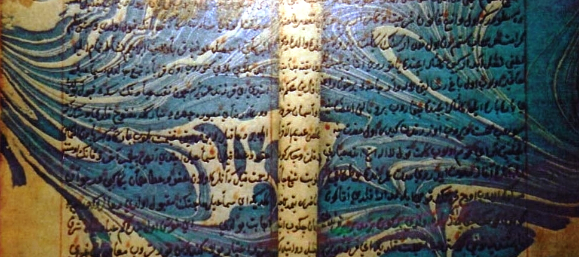 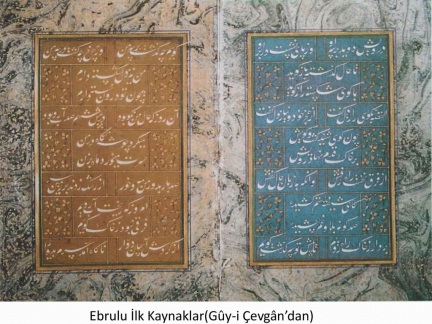 Старейшая из известных картин Эбру была создана в 11 веке. Первым турецким мастером Эбру, который положил начало династии мастеров в Турции, был Садик Эфенди, который учился этому в Бухаре, а затем обучил своих сыновей Этема и Салиха. Таким образом в середине 19 века начали изготавливать декоративную бумагу в технике Эбру для печатного производства, которое только появилось в те времена в Стамбуле.Эбру называют «бумагой с облаками» или «бумагой с волнами». Известны такие названия, как «танцующие краски», «облака и ветер», «плавающие краски», «бумажное мраморирование» — так по-разному называют искусство эбру в странах Востока.В Европе же просто говорят — «турецкая бумага», так как впервые с этим изящными, красивыми картинами европейцы встретились именно в Турции. Еще недавно это искусство могло исчезнуть и стать только красивым воспоминанием.Техника «Эбру» в домашних условиях доступна для каждого, это необычайно увлекательный вид творчества. Наблюдать за мистическим рождением образов из красочного хаоса — непередаваемое удовольствие. К тому же каждый полученный отпечаток красочных узоров является уникальным и неповторимым, подобно рисунку линий на пальцах руки. Кроме возможности фантазировать, от рисования, вы получите огромный стимул к постоянному совершенствованию своего мастерства.Краски для Эбру особенные — жидкие из бычьей желчи и цветного порошка. В технике Эбру используются только натуральные материалы. Для того чтобы создать картину в технике эбру потребуется:-лоток (невысокая прямоугольная емкость);-вода;-загуститель в порошке;-краски;-кисти (отдельная для каждого цвета); -шило;-гребешки;-бумага (не глянцевая). Я использую набор красок эбру «ArtDECO».Практика. Технологическая последовательность рисования I вариант. На основе специального набора А. Подготавливаем водуДля начала работы нужно подготовить воду. В чистую питьевую воду добавляем загуститель. Следуя инструкции, сделать раствор. Оставить раствор «отдохнуть» (не менее 12 ч.) Вливаем в ёмкость готовый раствор.Б. Нанесение красок в технике Эбру.Приступаем к работе с красками. Веерной кисточкой с помощью брызг формируем фон. Краски не смешиваются между собой, не тонут и не растворяются в воде, оставаясь на ее поверхности и образуя неповторимые узоры. В. Создание узора в технике «Эбру»Кончиком шила на самую поверхность воды наносим краску. Получаются разноцветные кружочки, которые плавают, танцуют на поверхности воды и не тонут! Затем кончиком шила можно растянуть края кружочков наружу или вовнутрь.  Г. Перенос рисунка на бумагу в технике «Эбру».На поверхность воды с узором, накладываем бумагу и через несколько секунд аккуратно снимаем по борту лотка. При этом рисунок полностью переходит на бумагу. А жидкость в лотке остается прозрачная. И на бумаге рисунок не искажается. Изображение готово.II вариант. Если нет специального набораЧто делать, если у вас нет специальных дорогостоящих красок и жидкостей для Эбру? Не беда! Предлагаем эксперимент.Для этого эксперимента понадобятся простые ингредиенты: 2–3 стакана не густого клейстера;канцелярский клей;гуашь, акриловые краски и акварельные, разбавленные водой до жидкого состояния.Благодаря клейстеру, краски стали более послушными. Они не тонули и красиво растекались, как настоящие эбру-краски. Самый красивый эффект получился с акварельными красками!Разумеется, эта техника — только подобие «Эбру». Но, тем не менее результат может оказаться очень красивым и своеобразным. Теория:Техника рисования «Эбру» — древнее искусство обработки бумаги, которое называют «турецкое мраморирование». Мраморирование — процесс копирования на материал изображения, которое получается из разводов красок, соприкасающихся с водой. Происхождение слова Эбру неизвестно.В персидском языке есть слова “об” (вода) и “ру” (на), соответственно «обру», упрощенное в турецком как «эбру», значит «на воде». Самые известные картины, выполненные в технике эбру, были созданы в одиннадцатом веке, но само искусство намного древнее. Среди ученых до сих пор идут споры, где и когда зародилось искусство Эбру.Существуют предположения, что это искусство появилось в Индии, а кто-то считает, что Эбру зародилось в Иране, а потом его переняли в Турции. Но известно точно — Эбру зародилось где-то на Востоке. Старейшая из известных картин Эбру была создана в 11 веке. Первым турецким мастером Эбру, который положил начало династии мастеров в Турции, был Садик Эфенди, который учился этому в Бухаре, а затем обучил своих сыновей Этема и Салиха. Таким образом в середине 19 века начали изготавливать декоративную бумагу в технике Эбру для печатного производства, которое только появилось в те времена в Стамбуле.Эбру называют «бумагой с облаками» или «бумагой с волнами». Известны такие названия, как «танцующие краски», «облака и ветер», «плавающие краски», «бумажное мраморирование» — так по-разному называют искусство эбру в странах Востока.В Европе же просто говорят — «турецкая бумага», так как впервые с этим изящными, красивыми картинами европейцы встретились именно в Турции. Еще недавно это искусство могло исчезнуть и стать только красивым воспоминанием.Техника «Эбру» в домашних условиях доступна для каждого, это необычайно увлекательный вид творчества. Наблюдать за мистическим рождением образов из красочного хаоса — непередаваемое удовольствие. К тому же каждый полученный отпечаток красочных узоров является уникальным и неповторимым, подобно рисунку линий на пальцах руки. Кроме возможности фантазировать, от рисования, вы получите огромный стимул к постоянному совершенствованию своего мастерства.Краски для Эбру особенные — жидкие из бычьей желчи и цветного порошка. В технике Эбру используются только натуральные материалы. Для того чтобы создать картину в технике эбру потребуется:-лоток (невысокая прямоугольная емкость);-вода;-загуститель в порошке;-краски;-кисти (отдельная для каждого цвета); -шило;-гребешки;-бумага (не глянцевая). Я использую набор красок эбру «ArtDECO».Практика. Технологическая последовательность рисования I вариант. На основе специального набора А. Подготавливаем водуДля начала работы нужно подготовить воду. В чистую питьевую воду добавляем загуститель. Следуя инструкции, сделать раствор. Оставить раствор «отдохнуть» (не менее 12 ч.) Вливаем в ёмкость готовый раствор.Б. Нанесение красок в технике Эбру.Приступаем к работе с красками. Веерной кисточкой с помощью брызг формируем фон. Краски не смешиваются между собой, не тонут и не растворяются в воде, оставаясь на ее поверхности и образуя неповторимые узоры. В. Создание узора в технике «Эбру»Кончиком шила на самую поверхность воды наносим краску. Получаются разноцветные кружочки, которые плавают, танцуют на поверхности воды и не тонут! Затем кончиком шила можно растянуть края кружочков наружу или вовнутрь.  Г. Перенос рисунка на бумагу в технике «Эбру».На поверхность воды с узором, накладываем бумагу и через несколько секунд аккуратно снимаем по борту лотка. При этом рисунок полностью переходит на бумагу. А жидкость в лотке остается прозрачная. И на бумаге рисунок не искажается. Изображение готово.II вариант. Если нет специального набораЧто делать, если у вас нет специальных дорогостоящих красок и жидкостей для Эбру? Не беда! Предлагаем эксперимент.Для этого эксперимента понадобятся простые ингредиенты: 2–3 стакана не густого клейстера;канцелярский клей;гуашь, акриловые краски и акварельные, разбавленные водой до жидкого состояния.Благодаря клейстеру, краски стали более послушными. Они не тонули и красиво растекались, как настоящие эбру-краски. Самый красивый эффект получился с акварельными красками!Разумеется, эта техника — только подобие «Эбру». Но, тем не менее результат может оказаться очень красивым и своеобразным. Теория:Техника рисования «Эбру» — древнее искусство обработки бумаги, которое называют «турецкое мраморирование». Мраморирование — процесс копирования на материал изображения, которое получается из разводов красок, соприкасающихся с водой. Происхождение слова Эбру неизвестно.В персидском языке есть слова “об” (вода) и “ру” (на), соответственно «обру», упрощенное в турецком как «эбру», значит «на воде». Самые известные картины, выполненные в технике эбру, были созданы в одиннадцатом веке, но само искусство намного древнее. Среди ученых до сих пор идут споры, где и когда зародилось искусство Эбру.Существуют предположения, что это искусство появилось в Индии, а кто-то считает, что Эбру зародилось в Иране, а потом его переняли в Турции. Но известно точно — Эбру зародилось где-то на Востоке. Старейшая из известных картин Эбру была создана в 11 веке. Первым турецким мастером Эбру, который положил начало династии мастеров в Турции, был Садик Эфенди, который учился этому в Бухаре, а затем обучил своих сыновей Этема и Салиха. Таким образом в середине 19 века начали изготавливать декоративную бумагу в технике Эбру для печатного производства, которое только появилось в те времена в Стамбуле.Эбру называют «бумагой с облаками» или «бумагой с волнами». Известны такие названия, как «танцующие краски», «облака и ветер», «плавающие краски», «бумажное мраморирование» — так по-разному называют искусство эбру в странах Востока.В Европе же просто говорят — «турецкая бумага», так как впервые с этим изящными, красивыми картинами европейцы встретились именно в Турции. Еще недавно это искусство могло исчезнуть и стать только красивым воспоминанием.Техника «Эбру» в домашних условиях доступна для каждого, это необычайно увлекательный вид творчества. Наблюдать за мистическим рождением образов из красочного хаоса — непередаваемое удовольствие. К тому же каждый полученный отпечаток красочных узоров является уникальным и неповторимым, подобно рисунку линий на пальцах руки. Кроме возможности фантазировать, от рисования, вы получите огромный стимул к постоянному совершенствованию своего мастерства.Краски для Эбру особенные — жидкие из бычьей желчи и цветного порошка. В технике Эбру используются только натуральные материалы. Для того чтобы создать картину в технике эбру потребуется:-лоток (невысокая прямоугольная емкость);-вода;-загуститель в порошке;-краски;-кисти (отдельная для каждого цвета); -шило;-гребешки;-бумага (не глянцевая). Я использую набор красок эбру «ArtDECO».Практика. Технологическая последовательность рисования I вариант. На основе специального набора А. Подготавливаем водуДля начала работы нужно подготовить воду. В чистую питьевую воду добавляем загуститель. Следуя инструкции, сделать раствор. Оставить раствор «отдохнуть» (не менее 12 ч.) Вливаем в ёмкость готовый раствор.Б. Нанесение красок в технике Эбру.Приступаем к работе с красками. Веерной кисточкой с помощью брызг формируем фон. Краски не смешиваются между собой, не тонут и не растворяются в воде, оставаясь на ее поверхности и образуя неповторимые узоры. В. Создание узора в технике «Эбру»Кончиком шила на самую поверхность воды наносим краску. Получаются разноцветные кружочки, которые плавают, танцуют на поверхности воды и не тонут! Затем кончиком шила можно растянуть края кружочков наружу или вовнутрь.  Г. Перенос рисунка на бумагу в технике «Эбру».На поверхность воды с узором, накладываем бумагу и через несколько секунд аккуратно снимаем по борту лотка. При этом рисунок полностью переходит на бумагу. А жидкость в лотке остается прозрачная. И на бумаге рисунок не искажается. Изображение готово.II вариант. Если нет специального набораЧто делать, если у вас нет специальных дорогостоящих красок и жидкостей для Эбру? Не беда! Предлагаем эксперимент.Для этого эксперимента понадобятся простые ингредиенты: 2–3 стакана не густого клейстера;канцелярский клей;гуашь, акриловые краски и акварельные, разбавленные водой до жидкого состояния.Благодаря клейстеру, краски стали более послушными. Они не тонули и красиво растекались, как настоящие эбру-краски. Самый красивый эффект получился с акварельными красками!Разумеется, эта техника — только подобие «Эбру». Но, тем не менее результат может оказаться очень красивым и своеобразным. Запуск ознакомительной презентацииhttp://www.ebru.com.ua/risovanie-na-vode/istoriya-ebru/Демонстрация набора красок эбру «ArtDECO».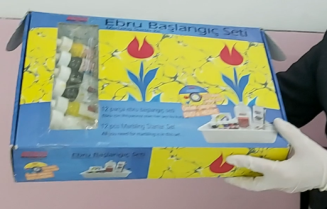 Практическая демонстрация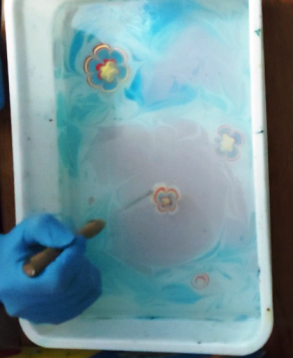 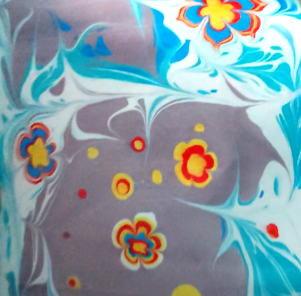 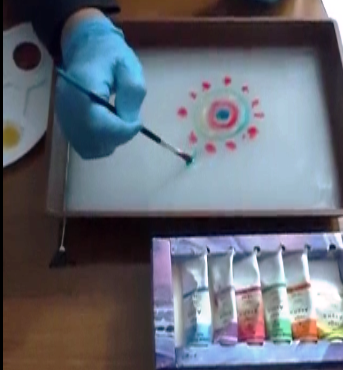 ЗавершениеИзображение, созданное на воде, можно переводить на бумагу, ткань, дерево, стекло, керамику, пластмассу и другие материалы. Различные техники рисования способствуют развитию творческих способностей обучающихся.Творите, выдумывайте, пробуйте.Желаю всем творческих успехов!Изображение, созданное на воде, можно переводить на бумагу, ткань, дерево, стекло, керамику, пластмассу и другие материалы. Различные техники рисования способствуют развитию творческих способностей обучающихся.Творите, выдумывайте, пробуйте.Желаю всем творческих успехов!Изображение, созданное на воде, можно переводить на бумагу, ткань, дерево, стекло, керамику, пластмассу и другие материалы. Различные техники рисования способствуют развитию творческих способностей обучающихся.Творите, выдумывайте, пробуйте.Желаю всем творческих успехов!Демонстрация готовых работ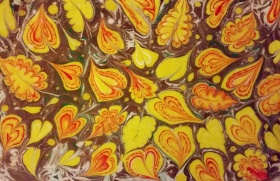 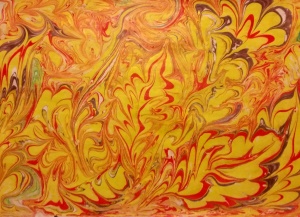 